8 классЗачет №5. Срок подачи материала –  до 21.05.2020 по эл. почте.Выполнение заданийСодержание заданияВопрос 1Конъюнкция - это...логическая операция, которая объединяет два высказывания в одно новое, которое будет являться истинным тогда и только тогда, когда оба исходных высказывания истинны.логическая операция, которая объединяет два высказывания в одно новое, которое будет являться ложным тогда и только тогда, когда оба исходных высказывания ложны.логическая операция, которая объединяет два высказывания в одно новое, которое будет являться ложным тогда и только тогда, когда оба исходных высказывания истинны.логическая операция, которая преобразует исходное высказывание в новое, значение которого противоположно исходному.Вопрос 2Дизъюнкция - это ...логическая операция, которая объединяет два высказывания в одно новое, которое будет являться ложным тогда и только тогда, когда оба исходных высказывания ложны.логическая операция, которая объединяет два высказывания в одно новое, которое будет являться истинным тогда и только тогда, когда оба исходных высказывания истинны.логическая операция, которая объединяет два высказывания в одно новое, которое будет являться ложным тогда и только тогда, когда оба исходных высказывания истины.логическая операция, которая объединяет два высказывания в одно новое, которое будет являться истинным тогда и только тогда, когда оба исходных высказывания ложны.Вопрос 3Инверсия - это ...логическая операция, которая преобразует исходное высказывание в новое, значение которого противоположно исходному.логическая операция, которая объединяет два высказывания в одно новое, которое будет являться ложным тогда и только тогда, когда оба исходных высказывания истины.логическая операция, которая объединяет два высказывания в одно новое, которое будет являться ложным тогда и только тогда, когда оба исходных высказывания ложны.логическая операция, которая преобразует исходное высказывание в новое, значение которого будет всегда истинно.Вопрос 4Какую логическую операцию отображает предоставленная на рисунке таблица истинности?Инверсия.Конъюнкция.Дизънкция.Импликация.Вопрос 5Какую логическую операцию отображает предоставленная на рисунке таблица истинности?Конъюнкция.Дизъюнкция.Инверсия.Дизпликация.Вопрос 6Какую логическую операцию отображает предоставленная на рисунке таблица истинности?Дизъюнкция.Конъюнкция.Инверсия.Аппликация.Вопрос 7Укажите порядок выполнения логических операций в выражении.Выражение в скобках.Инверсия.Конъюнкция.Дизъюнкция.Вопрос 8Какое высказывание является ложным?Знаком V обозначается логическая операция ИЛИ,Логическую операцию ИЛИ также называют логическим сложением,Дизъюнкцию также называют логическим сложением,Знаком V обозначается логическая операция конъюнкция.Вопрос 9Для какого из приведённых значений числа X истинно высказывание: (X < 7) И НЕ (X < 6)?4567Вопрос 10Для какого символьного выражения верно высказывание: «НЕ (Первая буква согласная) И НЕ (Вторая буква гласная)»?аbcde,bcade,babas,cabab,Вопрос 11Какому логическому выражению соответствует следующая таблица истинности?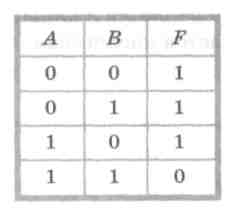 А&В,АVB,А&В,А&В.Вопрос 12Какое логическое выражение соответствует следующей схеме?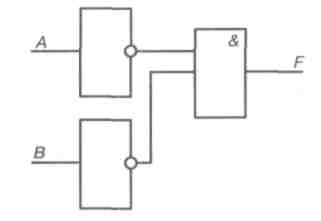 А&В,АVB,А&В,А&В.Вопрос 13В таблице приведены запросы к поисковому серверу. Расположите обозначения запросов в порядке возрастания количества страниц, которые найдёт поисковый сервер по каждому запросу. Для обозначения логической операции «ИЛИ» в запросе используется символ «|», а для логической операции «И» — «&»

1) мопсы |паспорт | родословная
2) мопсы & родословная
3) пудели & родословная & паспорт
4) мопсы & пудели & родословная & паспорт4132321412341342234121344321